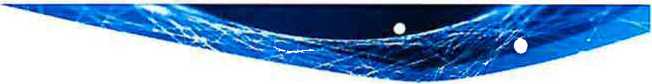 Oznámení o uplatnění inflační doložkyV Brně dne: 1. 3. 2024Vážený zákazníku,informujeme Vás o nutnosti uplatnění sjednané inflační doložky a tím navýšení ceny za poskytované služby dle servisní smlouvy na údržbu bezpečnostních technologií (viz či. 5 servisní smlouvy). Toto rozhodnutí je způsobeno aktuální situací na trhu a nárůstem inflace, což negativně ovlivňuje veškeré naše náklady spojené s poskytováním těchto služeb.Míra inflace vyjádřená přírůstkem průměrného ročního indexu spotřebitelských cen, který zobrazuje procentní změnu průměrné cenové hladiny za 12 posledních měsíců oproti průměru 12 předchozích měsíců, kterou Český statistický úřad zveřejnil 11. ledna 2024, (dále jen jako „inflace"), je 10,7 %.Nový ceník servisních služeb je v souladu sčl. 5 odst. 5.3 Servisní smlouvy a je v příloze tohoto oznámení.Zvýšení cen je účinné od data doručení oznámení této změny.Tato změna je nevyhnutelná pro zachování kvality našich služeb a zároveň i udržení kroku s aktuálními ekonomicko-technologickými výzvami. Věříme, že i vy inflaci řešíte, nás chápete a s našimi službami budete i nadále spokojeni.Prohlášení ČSÚ a nový ceník přikládáme.S pozdravemXXXX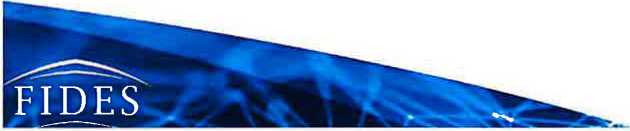 tel.: +XXXX e-mailXXXXČESKÝ STATISTICKÝ ÚŘADbic podesóiém 81 | 100 82	10 | XXXXOdbor informačních služebOddělení informačních služebDatum vystavení: 11.1.2024Číslo jednací: CSU-000369/2024-29Počet listů: 1Vyřizuje: XXXXTelefon: XXXXe-mail: infoservis@czso.czVěc: Výpis ze statistického zjišťováníPrůměrná roční míra inflace vyjádřená přírůstkem průměrného indexu spotřebitelských cen (CPI - Consumer Price Index) za 12 měsíců roku 2023 proti průměru 12 měsíců roku 2022 činila v České republice10,7%.Tato data za rok 2023 byla zveřejněna na internetových stránkách ČSÚ v Rychlé informaci „Indexy spotřebitelských cen - inflace - prosinec 2023“ dne 11. ledna 2024. Bližší informace naleznete zde: https://www.czso.cz/aktualni-produkt/41420XXXXDigitálně podepsal Dne 11.01.2024Příloha č. 1 - Specifikace OZ a ceník servisních služebANONYMIZOVÁNO